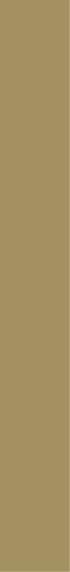 AISLSafeguarding PolicyINTRODUCTIONA Note on LanguageIn many schools ‘safeguarding’ and ‘child protection’ are terms that are used interchangeably; in still other schools, they are used side by side, as though they are inseparable. We regard this latter use a tautology and so have opted to use only the term ‘safeguarding’ for all matters relating to ensuring that the children in our Schools are safe and well cared for. We prefer the term ‘safeguarding’ over ‘child protection’ because there is less scope for anyone to adopt the lazy assumption that ensuring the welfare of children simply means preventing them from coming into harm.Scope of this policyUnder the Children Acts (UK) of 1989 and 2004, a child is anyone who has not yet reached their 18th birthday. Safeguarding and promoting the welfare of children is defined in Working Together to Safeguard Children (2015) as:protecting children from maltreatment;preventing impairment of children’s health or development;ensuring that children are growing up in circumstances consistent with the provision of safe and effective care;undertaking that role so as to enable those children to have optimum life chances and to enter adulthood successfully.This policy applies, but is not limited to, all staff, students, guests and visitors or anyone working in, or on behalf of, an AISL managed school.Purpose of this policyAISL fully recognises our shared responsibility for child safeguarding. To this end, it is the aim of this policy to document how we: protect all children and young people who attend our schools and use our services;provide all staff (as defined in Appendix 1) and visitors with the overarching principles that guide our approach to safeguarding.AISL is committed to working to ensure that children and young people never experience abuse of any kind. We recognise that we all have a responsibility to promote the welfare of all children and young people and to keep them safe. We are committed to seeking ways to continually review our practice such that each of our schools protects children and provides the conditions for humans to flourish.Our core beliefs We recognise - and believe to the core of our being - that:the wellbeing of students and staff is more important than all other consideration in school;all children regardless of age, disability, gender, racial heritage, religious belief, sexual orientation or identity, have a right to equal protection from all types of harm or abuse;some children are additionally vulnerable because of the impact of previous experiences, because of special educational needs, or because they have a high level of dependency, communication difficulties or other issues; working in partnership with children, young people, their parents, carers and other agencies is essential in promoting young people’s welfare.Legal frameworkThe following British and international documents have been referred to in devising this policy:Keeping children safe in education (2020)Working together to safeguard children (2015)Children Act (1989)Children Act (2004)Data Protection Act (1998)United Nations Convention on the Rights of the Child (1991)Roles and responsibilitiesAcross our schools, all staff are involved in safeguarding children, however there are some with very specific responsibilities. Schools must have in place a:Designated Safeguarding Lead (DSL)The Headmaster - Mr. Charles GrayhurstResponsible for policy generation; systems and compliance related to safeguarding; oversight of staff safeguarding training; coordination of safeguarding audits; devising the safeguarding action plan; maintaining the momentum of the safeguarding action plan; conducting internal audits of safeguarding; leading the safeguarding taskforce; maintaining the confidentiality and integrity of safeguarding records; leading on difficult or stressful safeguarding cases; ensuring that safeguarding remains at the forefront of the school’s corporate consciousness; reviewing, and acting upon, serious case reviews; and any other duties which may periodically be necessary to maintain or improve the school’s safeguarding policy and procedures.DSLs should help promote educational outcomes by working closely with their teachers and sharing information about their welfare, safeguarding and child protection concerns.Child Protection Officers (CPOs) The Chinese Principal - Mrs. Judy KongThe Head of Pastoral Care and Boarding - Mr. Robert ChaytorAssistant to the Headmaster - Ms. Li YouResponsible for day-to-day safeguarding issues in their designated area of the school. Duties in this regard include, but are not restricted to: acting as the first port of call (designated focal point) for disclosures; maintaining the integrity and confidentiality of safeguarding records; keeping the DSL informed of safeguarding issues as they arise; liaising with parents, caregivers and other agencies to ensure the safety of children; organising case conferences where these are required; devising and implementing welfare plans for students where these are required.Designated GovernorDirector of Group Operations - Mr. Michael Farley (mfarley@aisl-edu.cn).Responsible for overseeing policy and procedure; reporting back to the board on all issues to do with safeguarding; ensuring that safeguarding sits firmly within the board’s collective consciousness; sampling first-hand the procedures in place at the school as often as is practicable, but no less than annually.Safeguarding Taskforce, consisting of DSL and CPOsResponsible for developing an annual development plan and a report to the board; are responsible for reviewing policy and procedure; are responsible for agreeing a timetable of training for staff and other adults.Record keepingWell-kept records are essential to good safeguarding practice. AISL is clear about the need to record any concern about a student or students within our school, the status of such records and confidentiality. Any member of a school community (including parents and carers) receiving a disclosure of abuse or noticing signs or indicators of abuse, must make an accurate record as soon as possible, and within 24 hours, noting what was said or seen, putting the event in context, and giving the full date, time and location. If in doubt, report. These records can be made either on a Concerns Logging Form (Appendix 3), or through the online platform, CPOMS.Any hard copy reports are to be hand delivered to a member of the Safeguarding team, Immediately, whereby they are scanned and transferred into CPOMS. All hard copies are then shredded and any soft copy upon computers Immediately deleted and removed from the recycle bin upon the device. Where children leave a school, as appropriate, we ensure their safeguarding file is transferred to their new school as soon as possible. We make sure that these records are sent separately from the main student file, ensuring secure transit and confirmation of receipt is obtained.How we keep young people safeIn AISL schools we keep young people safe by:employing rigorous recruitment procedures for all staff to check their suitability to work with childrenraising awareness of safeguarding and equipping children with the skills needed to keep them safetraining all staff in safeguarding awarenessensuring that all staff have read and understand the Safeguarding Policyensuring that all staff are aware of the indicators of child abuse ensuring that all staff know how to respond to concerns or disclosures of abuseestablishing a safe environment in which children can learn and develop adopting best practice as it relates to safeguarding establishing clearly defined procedures and a code of conduct for all staff, volunteers and visitorsdeveloping and implementing effective social media and e-safety policies and related procedureseffective management for all staff and contractors through supervision, support and trainingsharing information about safeguarding and best practice with students, parents, staff outside providers, interns, volunteers and visitors	sharing concerns with agencies who need to know and involving parents and students appropriately.Key contactsAll adults on our campuses are involved in keeping children safe. Responsibility does not fall only on teachers, or only on a select group of managers. However, as an Appendix to this policy, schools will produce and publish details of Safeguarding Leads within each school – these details will be publicly viewable throughout each school. The Headmaster - Mr. Charles Grayhurst (headmaster@harrowchongqing.cn) The Chinese Principal - Mrs. Judy Kong (jkong@harrowchongqing.cn)The Head of Pastoral Care and Boarding - Mr. Robert Chaytor (rchaytor@harrowchongqing.cn)Assistant to the Headmaster - Ms. Li You (yli@harrowchongqing.cn)RECOGNISING ABUSE – WHAT STAFF SHOULD LOOK OUT FORImportance of vigilanceAll staff should be aware of the signs of abuse and neglect so that they are able to identify cases of children who may be in need of help or protection. All staff are advised to maintain an attitude of ‘it could happen here’ where safeguarding is concerned.Types of abuse and neglectAbuse; a form of maltreatment of a child. Somebody may abuse or neglect a child by inflicting harm, or by failing to act to prevent harm. They may be abused by an adult or adults or another child or children. Children may be vulnerable to multiple harms including (but not limited to) sexual exploitation, criminal exploitation, and serious youth violence.Physical abuse; a form of abuse which may involve; hitting, shaking, throwing, poisoning, burning or scalding, drowning, suffocating or otherwise causing physical harm to a child. Physical harm may also be caused when a parent or carer fabricates the symptoms of, or deliberately induces, illness in a child. Emotional abuse; the persistent emotional maltreatment of a child such as to cause severe and adverse effects on the child’s emotional development and mental health:It may involve conveying to a child that they are worthless or unloved, inadequate, or valued only insofar as they meet the needs of another person. It may include not giving the child opportunities to express their views, deliberately silencing them or ‘making fun’ of what they say or how they communicate. It may feature age or developmentally inappropriate expectations being imposed on children. These may include interactions that are beyond a child’s developmental capability as well as overprotection and limitation of exploration and learning, or preventing the child participating in normal social interaction.It may involve seeing or hearing the ill-treatment of another (e.g. witnessing domestic violence). It may involve serious bullying (including cyber bullying), causing children frequently to feel frightened or in danger, or the exploitation or corruption of children.Some level of emotional abuse is involved in all types of maltreatment of a child, although it may occur alone. Children’s mental health was added to the KSCIE 2020 guidance, ensuring that staff should consider when this might become a safeguarding concern.Sexual abuse: involves forcing or enticing a child or young person to take part in sexual activities, not necessarily involving a high level of violence, whether or not the child is aware of what is happening. The activities may involve:Physical contact, including assault by penetration (for example rape or oral sex) or non-penetrative acts such as masturbation, kissing, rubbing and touching outside of clothing. They may also include non-contact activities, such as involving children in looking at, or in the production of, sexual images, watching sexual activities, encouraging children to behave in sexually inappropriate ways or grooming a child in preparation for abuse (including via the internet). Sexual abuse is not solely perpetrated by adult males. Women can also commit acts of sexual abuse, as can other children. Neglect: the persistent failure to meet a child’s basic physical and/or psychological needs, likely to result in the serious impairment of the child’s health or development. Neglect may occur during pregnancy as a result of maternal substance abuse. Once a child is born, neglect may involve a parent or carer failing to: provide adequate food, clothing and shelter (including exclusion from home or abandonment); protect a child from physical and emotional harm or danger; ensure adequate supervision (including the use of inadequate caregivers); or ensure access to appropriate medical care or treatment. It may also include neglect of, or unresponsiveness to, a child’s basic emotional needs. This would include failure to provide proper adult guardianship such as leaving children unsupervised at home for an extended period of time.Often abuse is seen exclusively as something that adults do to children, but it is important to recognise that abuse can equally occur within the student body – between peers, or between pupils of different ages. Vigilance for this type of abuse is just as important as for adult-child abuse; the means by which it should be reported are just the same. See Appendix 2 for further information on the possible indicators of abuse.PROCEDURES DEALING WITH DISCLOSURES/REPORTING Other than as designated, the role of all staff is not to investigate or verify the situation, but rather to report the concern or disclosure and set in motion the process of getting help for the child.Step 1You have a concern about a child’s well-being, based on:Something the child or another child or adult has told you;Something you have noticed about the child’s behaviour, health, or appearance;Something another child or adult said or did.Even if you think your concern is minor, the CPO may have more information that, together with what you know, represents a more serious worry about a child. It is never your decision alone how to respond to concerns – but it is always your responsibility to share concerns, no matter how small.Step 2Decide whether you need to find out more by asking the child/young person, or their parent to clarify your concerns, being careful to use open questions:…beginning with words like: ‘how’, ‘why’, ‘where’, ‘when’, ‘who’?Step 3 Let the child/young person/parent know what you plan to do next if you have heard a disclosure of abuse or you are talking with them about your concerns. Do not promise to keep what s/he tells you secret. For example; ‘I am worried about your bruise and I need to tell Mrs Smith so that she can help us think about how to keep you safe.’Step 4Use CPOMS or a Concerns Logging Form (Appendix 3) to make a written record as soon as possible after the event, noting:Name of child Date, time and placeWho else was present?What was said/What happened/What you noticed … speech, behaviour, mood, drawings, games or appearance/injuries. If child or parent spoke, record their words rather than your interpretationAnalysis of what you observed and why it is a cause for concern Step 5Where appropriate, give the completed Concerns Logging Form to a CPO as soon as possible ensure it is handed in and not copied or stored electronically. The CPO will decide on further appropriate action and will remain in close communication with other professionals around the child/young person and with the family if appropriate.PROFESSIONAL CONFIDENTIALITY Confidentiality is an issue which needs to be discussed and fully understood by all those working with children, particularly in the context of safeguarding. The only purpose of confidentiality in this respect is to benefit the child. A member of staff must never guarantee confidentiality to a pupil nor should they agree with a pupil to keep a secret. Where there is a safeguarding concern this must be reported to the Designated Safeguarding Lead or the relevant CPO. Staff will be informed of relevant information in respect of individual cases regarding safeguarding on a ‘need-to-know basis’ only. Any information shared with a member of staff in this way must be held confidentially.MANAGING ALLEGATIONS AGAINST STAFFAllegations of abuse can be made by children and they can be made by other concerned adults.Any concern about the behaviour of a member of staff or volunteer, or allegation of abuse against a member of staff must immediately be reported to the Headmaster, Mr. Charles Grayhurst, who will take the necessary action.Any allegation of abuse will be dealt with in a fair and consistent way that provides effective protection for the child and at the same time supports the person who is the subject of the allegation. The school will make every effort to maintain confidentiality and guard against unwanted publicity while an allegation is being investigated or considered.Malicious allegations against staff will be investigated and dealt with by the Headmaster and, if appropriate, a committee of governors.CONCERNS ABOUT A COLLEAGUE – WHAT TO DOReporting channelsIf a staff member has a concern about another staff member or volunteer this should be referred to the Headmaster.Where there are concerns about a member of senior staff this should be referred to the Headmaster. Where there are concerns about the Headmaster, this should be referred to the Chair of Governors and the designated Governor for Safeguarding, Mr. Michael Farley. Any concern or allegation against a member of senior management or the Head will be reported without informing the individual concerned.No individual should feel that they cannot speak up and let their concerns be known about any matter relating to the safety of children in the school. Individuals who raise such concerns are assured that they need not fear any deleterious consequences as a result of having raised such concerns. It is their absolute right – indeed their duty – to speak up when they have concerns.Types of allegationsAs specified in the UK’s, ‘Keeping Children Safe in Education’ (2016) the following definitions should be used when determining the outcome of allegation investigations:a. Substantiated: there is sufficient identifiable evidence to prove the allegation; b. False: there is sufficient evidence to disprove the allegation; c. Malicious: there is clear evidence to prove there has been a deliberate act to deceive and the allegation is entirely false; d. Unfounded: there is no evidence or proper basis which supports the allegation being made. It might also indicate that the person making the allegation misinterpreted the incident or was mistaken about what they saw; alternatively, they may not have been aware of all the circumstances; e. Unsubstantiated: this is not the same as a false allegation. It means that there is insufficient evidence to prove or disprove the allegation. The term, therefore, does not imply guilt or innocence. IMMUNITY & SPEAKING UP PROCEDURESStaff who are concerned about the conduct of a colleague may worry that they have misunderstood the situation and they will wonder whether a report could jeopardise their colleague’s career. All staff must remember that the welfare of a child is paramount. This procedure empowers staff to raise concerns or allegations in confidence and for a sensitive enquiry to take place. AISL recognises that its staff are often the first people to suspect or realise that something is wrong and is therefore fully committed to dealing responsibly and professionally with their genuine concerns about child safeguarding. AISL also recognises that, for a number of reasons, staff often feel reluctant to raise such concerns. That is why an AISL school will always support any and every member of staff who ‘speaks up’ about a concern they have. To make a disclosure, you only need to act in good faith, e.g. with an honest belief about the concern you raise. Through its policies and practice, an AISL school actively encourages you to raise concerns internally making use of the accepted channels of reporting – either through the school’s Safeguarding Officers or directly to the Headmaster. Your concern will be treated in the strictest confidence. AISL and, more directly, the school will ensure that your concerns are investigated promptly and efficiently and, whenever possible, you will be advised of the outcome.The school will not hold responsible or at fault any school employee making a report of abuse that is later judged to be false, unless it can be demonstrated that the person wilfully and intentionally falsified a report. SAFEGUARDING AND THE PHYSICAL ENVIRONMENTEvery AISL school must be a safe place for all students. The way we achieve this is outlined in our Health and Safety Policy. Please also note the following key points, which relate specifically to the safety of children:Doors should have clear glass windows. Any film or blinds must still allow occupants to be visible from outside the roomStaff bathrooms are available and are clearly identified as such. Staff must not use the same bathrooms as students. In cases where it is necessary to enter a student allocated bathroom, such as to attend to a behavioural or health and safety issue, leave the door open and announce your reason for entering the space as a warning to other students using the bathroom. Where possible in such situations avoid being alone. We understand that with very young children, staff will be assisting with children’s toileting and intimate care needs. In this case please refer to the Intimate Care Policy.If staff are in a one-to-one situation with students in a room, (e.g in boarding, on expeditions or trips etc.) they should ensure that the door remains open, or move to a more public space where this is possible and appropriate.SAFER RECRUITMENTOur aimsThe safer recruitment of all staff working in AISL schools is the first step to safeguarding and promoting the welfare of children in education. Our safer recruitment processes aim to:Deter potential abusers by setting high standards of practice and recruitment.Reject inappropriate candidates at the application and interview stages.Prevent abuse to children by developing robust policies and agreeing on safe practice.Achieving our aimsWe ensure that at least one member of staff on every recruitment panel has undertaken training in safer recruitment and that:Up-to-date police records from a teacher’s country of origin and previous country of employment, have been received and checked by the school;After two years – usually at the time of contract renewal – we renew this police check;We have at least two appropriate professional references, one of which must be from a candidate's current, or most recent, employer;If a teacher has worked in two or more schools, within 5 years, telephone contact is made with those schools to ask why the teacher is leaving and if there were any concerns of a safety nature with children;All new staff read and sign the Child Safeguarding Policy and our Code of Conduct;We give staff training on arrival in safeguarding and refresh this training formally on biennial basis.Minimum safeguarding requirements expected of contractorsWe expect the following as a minimum in the case of all contractors:Induction training provided which covers safeguarding;A designated senior member of the Operations team (or, in alternate School structures, the Head) ensures that CSP information is shared with relevant managers through regular meetings;Contractors read, complete and sign the CSP Self Declaration Form (English and local language versions to be made available);Police checks for any member of staff who will be employed on-site for longer than 6 daysOur Code of Conduct for contractors is shared and a record is kept of their having read and understood it;Toolbox Talks - daily reminders given on CSP awareness.Minimum safeguarding requirements expected of all adults living on campusIn schools where staff live on campus:Safeguarding Policy and Code of Conduct made available to all at induction meeting (during new staff induction);Expectation for all residential occupants to adhere to the Safeguarding Policy and the Code of Conduct;Resident adults read, complete and sign the CSP Self Declaration Form (English and local language versions to be made available).STAFF TRAININGTraining should provide designated safeguarding leads with a good understanding of their own role, and the processes, procedures and responsibilities of other agencies, particularly children’s social care.Each school’s HR Manager (or in schools with alternate structures, the Head), supported by the Safeguarding Taskforce, keeps detailed records of all staff safeguarding training and issue reminders when training updates are required.It is good practice to include a safeguarding agenda item in all staff meetings. All paid and unpaid members of staff have regular, mandatory safeguarding training, including school governors, senior managers, outside providers, volunteers, interns, and contractors, or anyone working on behalf of the school.New staff have safeguarding training as part of the induction process and that this is kept up to date by refresher training at two-yearly intervals. In addition, the designated members of staff (CPOs, and DSL) will undertake multi-agency training every two years to keep their knowledge and skills up to date. We aim to ensure that this group of staff is all Level 3 safeguarding trained. All members of senior leadership to be Level 2 safeguarding trained.Standards of behaviour expected of staff, are outlined in the Staff Professional Code of Conduct. It is expected that all staff read this code and sign to acknowledge that they have done so. All members of staff (and all adults working with students) read and agree to this Safeguarding Policy before their duties begin.SELF-ASSESSMENT AND INTERNAL QUALITY CONTROLTo ensure that safeguarding documentation remains effective and up to date, schools will ensure that:A biennial external audit is carried out, which forms part of our safeguarding improvement action plan;An internal audit occurs annually.BUDGETING FOR SAFEGUARDINGIn recognition of the central importance of safeguarding to the entire enterprise, safeguarding is to have its own designated and protected budget line in the school accounts. From this budget comes:Funds for the biennial audit;Funds for signage;Funds for storage and office sundries.Training of staff connected to safeguarding is to be budgeted for under the main CPD budget.RISK ASSESSMENTRisk assessment is undertaken to good effect in promoting safety. Such assessments cover all aspects of the school’s work, such as premises and equipment, on-site activities, off-site activities and the venues used, use of minibuses and other forms of transport. Our risk assessments include sections to address child safeguarding risks and a risk management plan.Our risk assessments consider all safeguarding matters when working with other partners and third-party providers, for example on expeditions and trips.Where appropriate, short briefings/training input are given to staff of host organisations/locations on child safeguarding and how to report issues of concern.Risk assessments are signed off by managers/senior leaders, not only by the trip or expedition leader.IMPLEMENTATION ACTIONSIn order to implement and monitor this Safeguarding Policy, AISL schools will:Designate a senior person for as DSL, providing appropriate training, support and time for this role; Ensure a nominated governor takes a lead role for safeguarding including championing safeguarding issues within the school and liaising with the Head, having an overview of the safeguarding and all related policies, auditing safeguarding measures annually alongside the Head following a calendared timeline;Ensure every member of staff, volunteer, site user, employee and governor know the name of the designated safeguarding officer responsible for safeguarding and their role through the training programme and the display of posters around the site;Ensure all staff and volunteers understand their responsibilities in being alert to the signs of abuse and responsibility for recording any concerns and referring any concerns to the designated teacher responsible for safeguarding;Ensure all visitors are aware of child safeguarding expectations and reporting procedures by having information on signed acknowledged visitor slips and CS reporting posters at key points around the school;Ensure all staff receive safeguarding training as a minimum expectation of every two years, and that lead people (Designated Safeguarding Officers, lead person and Safeguarding Taskforce members and Nominated Safeguarding Governor) are trained every two years;Develop effective links with relevant agencies and co-operate as required with their enquiries regarding safeguarding matters;Ensure all child welfare and safeguarding records are kept securely, and in locked locationsEnsure safer recruitment practices are always followed;Ensure that any allegations against members of staff with a safeguarding aspect are dealt with following agreed procedures and all such concerns to be dealt with urgently; Ensure that the school building and site are appropriately secure, with a clear record kept of any risk assessments carried out, by following school procedures on health and safety and risk assessments;Ensure that other school policies which have a safeguarding element (e.g. health and safety; anti-bullying; e-safety; behaviour; HR recruitment; boarding sanctions) are all consistent with this policy and with each other and where appropriate make cross-reference to this policy;Carry out an annual safeguarding and safeguarding audit, and track progress against a safeguarding action plan, reviewed mid-year.  Governing Body will receive a safeguarding and safeguarding report at least once a year (based on the annual audit and review);Ensure all staff, governors and volunteers receive and sign for a copy of this policy;Ensure that parents receive information from the school about the responsibility placed on the school and staff for safeguarding through calendared workshops;Provide age-appropriate education and safeguarding training to students.CONTACT INFORMATION FOR SAFEGUARDING SERVICES Each school will maintain a database of local child safeguarding agencies and support services. Details of these services will be available to the Safeguarding Team.AISL schools will endeavour to keep these links fresh by making personal contact with the agencies on a biennial basis. This ensures that if the worst were ever to happen, schools have the contacts necessary to make the most of the services available to us.APPENDIX 1:  DEFINITIONS OF TERMSThe term ‘all staff’ as used in this policy includes, but is not limited to:Teachers (including supply teachers)Teaching AssistantsAdministrative staffOperations staffMaidsSenior managers GovernorsAll paid staff who are working for the SchoolOutside activity providers CoachesVolunteersGraduate internsContractors/Outsource StaffConsultants Visiting speakersVisiting professionals delivering training on-siteThe term ‘residential occupants and staff’ as used in this policy includes, but is not limited to:Spouses of staff residing in school houses or boarding residences on campus, who are not employed by the school;Long-term guests or visitors of staff residing in staff houses or boarding residences on campus. For example, staying for an extended period (more than 6 days);Any individual, employed by a residential occupant, to work in the staff houses or boarding residences on campus on a regular basis. For example, nannies and maids. Schools must work with appropriate agencies to investigate when any adult who is/has worked at, or is involved with, the school has “behaved or may have behaved in a way that indicates they may not be suitable to work with children“.APPENDIX 2:  INDICATORS OF ABUSEThings to watch out for:Other safeguarding risksIn addition, concerns or incidents of the following should be reported as part of this Safeguarding Policy:Children missing from education; A child going missing from education is a potential indicator of abuse or neglect. Staff and community members (including parents and carers) should report any poor student attendance or absences which cause concern to the safeguarding officers or the DSL, particularly on repeat occasions, to help identify the risk of abuse and neglect, including sexual exploitation, and to help prevent the risks of the child going missing in future. Child sexual exploitation (CSE); This involves exploitative situations, contexts and relationships where young people receive something (for example food, accommodation, drugs, alcohol, gifts, money or simply affection) as a result of engaging in sexual activities. Sexual exploitation can take many forms ranging from the seemingly ‘consensual’ relationship to serious organised crime by gangs and groups. The perpetrator/s always holds some kind of power over the victim which increases as the exploitative relationship develops. Sexual exploitation involves varying degrees of coercion, intimidation or enticement, including unwanted pressure from peers to have sex, sexual bullying including cyberbullying and grooming. However, it also important to recognise that some young people who are being sexually exploited do not exhibit any external signs of this abuse.Female Genital Mutilation (FGM); This comprises all procedures involving partial or total removal of the external female genitalia or other injury to the female genital organs. AISL follows UK advice in this area: it is mandatory to report FGM disclosures that concern any female under the age of 18.Radicalisation; This refers to the process by which a person comes to support terrorism and forms of extremism. There is no single way of identifying an individual who is likely to be susceptible to an extremist ideology. Specific background factors may contribute to vulnerability are often combined with specific influences such as family, friends or online, and with specific needs for which an extremist or terrorist group may appear to provide an answer. As with managing other safeguarding risks, staff should be alert to changes in a child’s behaviour which could indicate that they may be in need of help or protection.Forced marriage/abduction; In some cultures, forced marriages are still regarded as acceptable. Any member of staff who considers a child at risk of this particular form of abuse, should report it immediately to a member of the safeguarding team. APPENDIX 3: LOGGING CONCERNS FORM (English version)This form should be handwritten. Do not create a digital record. Check your report before personally handing it over to the Child Protection Officer in your section of the school.  Make sure this form is legible and uses plain English. Please remember this form might be read by someone not working at Harrow. This form could, for example, be used as evidence in legal proceedings. FOR CPO USEReceived By   								Date and Time: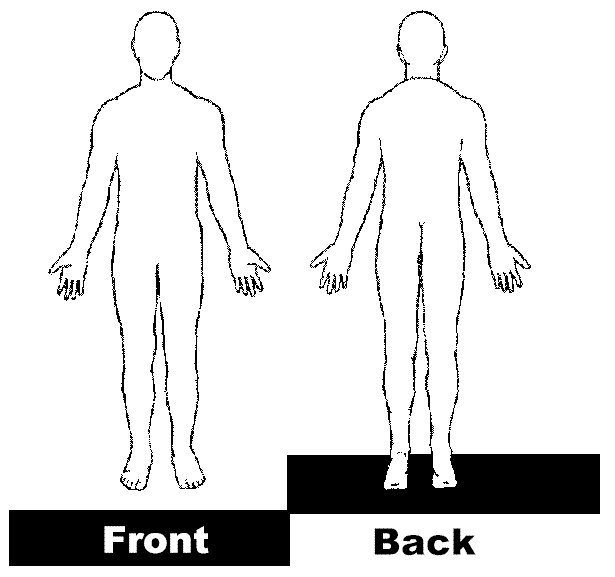 APPENDIX 4: REPORTING FLOWCHART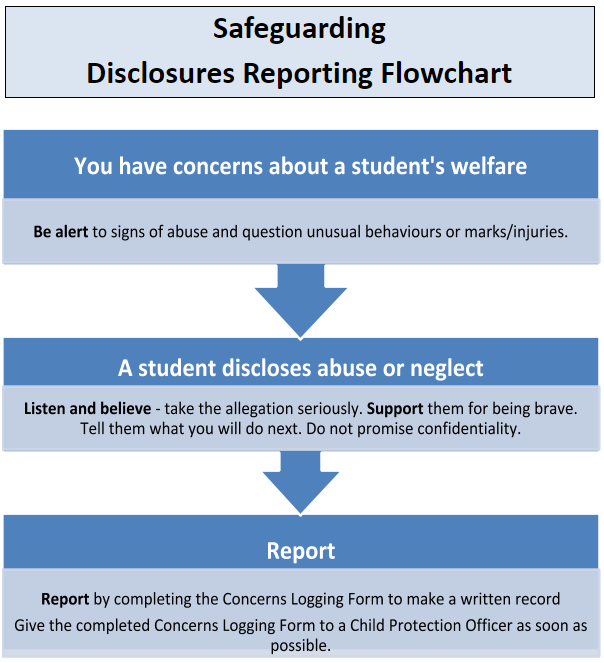 APPENDIX  5:  ACKNOWLEDGEMENT OF COMPREHENSIONPlease print out this page and return it, signed, to the Designated Safeguarding LeadI have read, understand and agree to abide by the AISL Safeguarding Policy and the Staff Professional Code of Conduct. I acknowledge that their scope covers both my private and professional life. I understand that if I do not follow the guidance laid out therein, I will be subject to disciplinary action which may result in dismissal and/or my actions being reported to the police.FULL NAME (capitals, please): __________________________________________________________________SIGNED: _________________________				DATE: _______________Return this signed page to the Designated Safeguarding Lead; please keep the rest of the document for your own records.APPLIES TO:All staff, visitors, volunteers, contractors, governors, guests, residents etc.AISL RESPONSIBILITY: Group Director of OperationsLAST UPDATED:16th July 2020REVISIONS:(Reviewer to enter initials and date)CG - 16.04.21POSSIBLE INDICATORS OF PHYSICAL ABUSEUnexplained bruises and welts on any part of the bodyBruises of different ages (various colours)Injuries reflecting shape of article used (electric cord, belt, buckle, table tennis bat, hand)Injuries that regularly appear after absence or vacationUnexplained burns, especially to soles, palms, back, or buttocks Burns with a pattern from an electric burner, iron, or cigaretteRope burns on arms, legs, neck, or torsoInjuries inconsistent with information offered by the childImmersion burns with a distinct boundary lineUnexplained laceration, abrasions, or fracturesPOSSIBLE INDICATORS OF EMOTIONAL ABUSEEmotional abuse can cause a child to change the way that they behave.They might not care how they act or what happens to them, this is also known as negative impulse behaviour. Or they may try to make people dislike them, which is called self-isolating behaviour.A child who is being emotionally abused may develop risk-taking behaviours such as stealing, bullying and running away.Self-harming or eating disordersMay lack social skillsAppear distant from parentsPOSSIBLE INDICATORS OF SEXUAL ABUSESexual knowledge, behaviour, or use of language not appropriate to age levelUnusual interpersonal relationship patternsVenereal disease in a child of any ageEvidence of physical trauma or bleeding to the oral, genital, or anal areasDifficulty in walking or sittingRefusing to change into PE clothes, fear of bathroomsChild running away from home and not giving any specific complaintNot wanting to be alone with an individualPregnancy, especially at a young ageExtremely protective parentingExposure to pornographyPOSSIBLE INDICATORS OF NEGLECTChild is unwashed or hungryParents are uninterested in child’s academic performanceParents do not respond to repeated communications from the schoolChild does not want to go homeBoth parents or legal guardian are absentParents cannot be reached in the case of emergencyYour Name (PRINT):Your Name (PRINT):Your Role:Student Name: (first, surname and nickname)Student Name: (first, surname and nickname)Class and Year/House Group:Time and Date of Incident:(if applicable):Time and Date of Incident:(if applicable):Date you became aware of the incident/issue:Describe the incident as factually as possible. Include who was involved, where it happened, exactly what happened etc. Remember to describe clearly any behaviour or physical signs you have observed.Describe the incident as factually as possible. Include who was involved, where it happened, exactly what happened etc. Remember to describe clearly any behaviour or physical signs you have observed.Describe the incident as factually as possible. Include who was involved, where it happened, exactly what happened etc. Remember to describe clearly any behaviour or physical signs you have observed.What actions did you take?                                                                                                                                          Your Signature:What actions did you take?                                                                                                                                          Your Signature:What actions did you take?                                                                                                                                          Your Signature:Time and date of when the form was completed: Proposed Action By the designated person